SURAT PERNYATAANYang bertanda tangan di bawah ini :Nama			:NIP			:Pangkat/Gol. Ruang	:  Jabatan			:Unit Kerja			:menyatakan dengan sebenarnya bahwa saya tidak memiliki afiliasi dan/atau menjadi anggota Partai Politik, dan tidak pernah menjadi calon anggota legislatif Partai Politik.Surat pernyataan ini saya buat untuk memenuhi persyaratan dalam rangka mendaftarkan diri mengikuti Seleksi Terbuka Pengisian Jabatan Pimpinan Tinggi Pratama di Universitas Negeri Yogyakarta, dan dibuat dalam keadaan sadar dan tidak ada paksaan dari pihak manapun.Apabila pernyataan ini tidak benar, maka saya sanggup menanggung segala risiko sesuai ketentuan yang berlaku.……,…......…………2022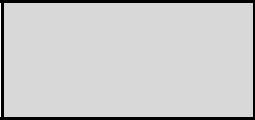 MeteraiRp.10.000NamaNIP ...................................